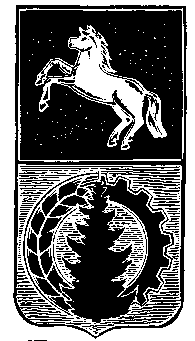 АДМИНИСТРАЦИЯ АСИНОВСКОГО РАЙОНАРАСПОРЯЖЕНИЕ08.06.2020                                                                                                                        №  337 г. АсиноОб организации в администрации Асиновского района системы 
внутреннего обеспечения соответствия требованиям 
антимонопольного законодательства  Во исполнение Указа Президента Российской Федерации от 21.12.2017 № 618 «Об основных направлениях государственной политики по развитию конкуренции», распоряжения Губернатора Томской области от 27.02.2019 № 44-р «О создании и организации системы внутреннего обеспечения соответствия требованиям антимонопольного законодательства в исполнительных органах государственной власти Томской области»:1. Утвердить Положение об организации системы внутреннего обеспечения соответствия требованиям антимонопольного законодательства деятельности администрации Асиновского района (далее – антимонопольный комплаенс) согласно приложению 1 к настоящему распоряжению.2. Определить отдел социально-экономического развития администрации Асиновского района и юридический отдел администрации Асиновского района уполномоченными структурными подразделениями, ответственными 
за функционирование антимонопольного комплаенса.3. Создать рабочую группу по вопросам оценки эффективности функционирования антимонопольного комплаенса в администрации Асиновского района (далее – рабочая группа) и утвердить ее состав согласно приложению 2 к настоящему распоряжению. 4. Заседания рабочей группы проводятся по мере необходимости, но не реже одного раза в год. Заседание рабочей группы считается правомочным, если на нем присутствует не менее половины ее членов. Организационно-техническое обеспечение деятельности рабочей группы осуществляет отдел социально-экономического развития администрации Асиновского района.5. Руководителям структурных подразделений администрации Асиновского района определить лиц, ответственных за предоставление сведений о выявленных нарушениях антимонопольного законодательства.6. Структурным подразделениям администрации Асиновского района ежегодно, в срок до 1 февраля, представлять информацию о работе по выявлению 
и оценке рисков нарушения антимонопольного законодательства в отдел социально-экономического развития администрации Асиновского района для включения в доклад 
об антимонопольном комплаенсе.7. Отделу социально-экономического развития администрации Асиновского района обеспечить размещение настоящего распоряжения на официальном сайте администрации Асиновского района в информационно-коммуникационной сети «Интернет».8. Контроль за исполнением настоящего распоряжения возложить 
на заместителя Главы Асиновского района  по экономике и финансам.Глава Асиновского района                                                                                  Н.А.ДанильчукЕ.В. ИвасенкоПриложение  1УТВЕРЖДЕНО распоряжением администрации Асиновского районаот 08.06.2020 №  337Положение об организации системы внутреннего обеспечения
соответствия требованиям антимонопольного законодательства
деятельности администрации Асиновского района1. Общие положения1. Настоящее Положение об организации системы внутреннего обеспечения соответствия требованиям антимонопольного законодательства деятельности администрации Асиновского района устанавливает порядок организации 
и функционирования в администрации Асиновского района (далее – Администрация) системы внутреннего обеспечения соответствия требованиям антимонопольного законодательства (далее – антимонопольный комплаенс).2. Термины, используемые в настоящем Положении, означают следующее:«антимонопольное законодательство» – законодательство, основывающееся 
на Конституции Российской Федерации, Гражданском кодексе Российской Федерации и состоящее из Федерального закона «О защите конкуренции», иных федеральных законов, регулирующих отношения, связанные с защитой конкуренции, в том числе с предупреждением и пресечением монополистической деятельности и недобросовестной конкуренции, в которых участвуют федеральные органы исполнительной власти, органы государственной власти субъектов Российской Федерации, органы местного самоуправления, иные осуществляющие функции указанных органов органы или организации, а также государственные внебюджетные фонды, Центральный банк Российской Федерации, российские юридические лица и иностранные юридические лица, физические лица, в том числе индивидуальные предприниматели;«антимонопольный орган» – федеральный антимонопольный орган 
и его территориальные органы;«доклад об антимонопольном комплаенсе» – документ, содержащий информацию об организации в Администрации антимонопольного комплаенса и о его функционировании;«риски нарушения антимонопольного законодательства» – сочетание вероятности и последствий наступления неблагоприятных событий в виде ограничения, устранения или недопущения конкуренции.3. Цели антимонопольного комплаенса:1) обеспечение соответствия деятельности Администрации требованиям антимонопольного законодательства;2) профилактика нарушения требований антимонопольного законодательства в деятельности Администрации.4. Задачи антимонопольного комплаенса:1) выявление рисков нарушения антимонопольного законодательства 
и управление этими рисками;2) обеспечение соответствия деятельности Администрации требованиям антимонопольного законодательства;3) оценка эффективности функционирования в Администрации антимонопольного комплаенса;4) контроль за соответствием деятельности Администрации требованиям антимонопольного законодательства.5. Принципы антимонопольного комплаенса:1) заинтересованность руководства Администрации в эффективности функционирования антимонопольного комплаенса;2) регулярность оценки рисков нарушения антимонопольного законодательства;3) информационная открытость функционирования в Администрации антимонопольного комплаенса;4) непрерывность функционирования антимонопольного комплаенса;5) совершенствование антимонопольного комплаенса.2. Организация антимонопольного комплаенса6. Общий контроль за организацией и функционированием антимонопольного комплаенса в Администрации осуществляет Глава Асиновского района, который:1) применяет предусмотренные законодательством Российской Федерации меры ответственности за несоблюдение муниципальными служащими, работниками Администрации правовых актов об антимонопольном комплаенсе;2) рассматривает доклад об антимонопольном комплаенсе (далее – доклад), результаты оценок эффективности функционирования антимонопольного комплаенса и принимает меры, направленные на устранение выявленных недостатков;3) осуществляет контроль за устранением выявленных недостатков антимонопольного комплаенса.7. Функции юридического отдела Администрации:1) разработка проектов правовых актов Администрации об антимонопольном комлаенсе и внесении в них изменений;2) выявление рисков нарушения антимонопольного законодательства 
в деятельности Администрации, для чего в срок до 1 февраля года, следующего 
за отчетным:а) осуществляет сбор в структурных подразделениях Администрации сведений о выявленных нарушениях антимонопольного законодательства по форме согласно приложению к настоящему Положению;б) составляет перечень нарушений антимонопольного законодательства 
в Администрации, который содержит классифицированные по сферам деятельности Администрации сведения о выявленных нарушениях антимонопольного законодательства (отдельно по каждому нарушению) 
и информацию о нарушении (с указанием нарушенной нормы антимонопольного законодательства, краткого изложения сути нарушения, последствий нарушения антимонопольного законодательства и результата рассмотрения нарушения антимонопольным органом), позицию антимонопольного органа, сведения 
о мерах по устранению нарушения, а также о мерах, направленных на недопущение повторения нарушения;в) осуществляет ежегодный анализ выявленных нарушений антимонопольного законодательства в деятельности Администрации;г) осуществляет анализ нормативных правовых актов Администрации, в том числе:размещение на официальном сайте Администрации в информационно-телекоммуникационной сети «Интернет» исчерпывающего перечня нормативных правовых актов Администрации (далее – перечень актов) с приложением текстов таких актов, за исключением актов, содержащих сведения, относящиеся 
к охраняемой законом тайне, а также уведомление о начале сбора замечаний 
и предложений организаций и граждан по указанному перечню;размещение на официальном сайте Администрации в информационно-телекоммуникационной сети «Интернет» проектов нормативных правовых актов Администрации с приложением их текстов на срок не менее 7 дней;сбор и анализ представленных замечаний и предложений по перечню актов;представление Главе Асиновского района предложений с обоснованием целесообразности (нецелесообразности) внесения изменений в нормативные правовые акты Администрации;д) проводит мониторинг и анализ практики применения Администрацией антимонопольного законодательства; 3) консультирование муниципальных служащих Администрации по вопросам, связанным с соблюдением антимонопольного законодательства;4) информирование Главы Асиновского района о проектах нормативных правовых актов Администрации, которые могут повлечь нарушение антимонопольного законодательства;8. Функции отдела социально-экономического развития Администрации:1) проводит оценку эффективности разработанных и реализуемых мероприятий по снижению рисков нарушения антимонопольного законодательства до 1 февраля года, следующего за отчетным;2) осуществление взаимодействия с рабочей группой по вопросам оценки эффективности функционирования антимонопольного комплаенса 
в Администрации (далее – рабочая группа);3) взаимодействие с антимонопольным органом по вопросам функционирования в Администрации антимонопольного комплаенса;4) ежегодное проведение оценки эффективности функционирования антимонопольного комплаенса (до 1 февраля года, следующего за отчетным);5) подготовка доклада, представление его на рассмотрение и утверждение рабочей группе и направление утвержденного доклада Главе Асиновского района  – ежегодно, до 15 февраля.9. Структурные подразделения Администрации осуществляют анализ разработанных ими проектов нормативных правовых актов 
в целях выявления рисков нарушения антимонопольного законодательства.10. Главный специалист по персоналу Администрации осуществляет:1) ознакомление с настоящим Положением гражданина Российской Федерации при поступлении на муниципальную службу;2) ознакомление муниципальных служащих Администрации с настоящим Положением;3) организацию обучения муниципальных служащих Администрации требованиям антимонопольного законодательства.11. Главный специалист по персоналу Администрации предоставляет в отдел социально-экономического развития в срок до 1 февраля года, следующего за отчетным, сведения о выявленных конфликтах интересов в деятельности муниципальных служащих Администрации в части нарушения антимонопольного законодательства, а также предложения по их устранению.12. Рабочая группа:1) рассматривает и утверждает доклад;2) вносит в уполномоченные подразделения предложения по разработке мероприятий, направленных на снижение рисков нарушения антимонопольного законодательства Администрации.Приложениек Положению об организации системы внутреннего обеспечения соответствия требованиям антимонопольного законодательства деятельности администрации Асиновского районаФормаКарта комплаенс-рисков нарушения антимонопольного законодательстваПриложение 2УТВЕРЖДЕН распоряжением администрации Асиновского района от 08.06.2020 №  337Состав рабочей группыпо вопросам оценки эффективности функционирования антимонопольногокомплаенса в администрации Асиновского района№п/пВид комплаенс - рисковОписание, причины и условия возникновения рисковУровень рисковНаличие (отсутствие) остаточных рисковВероятность повторного возникновения рисковСух Татьяна ВикторовнаЗаместитель Главы администрации Асиновского района  по экономике и финансам  Самодуров Евгений НиколаевичПервый заместитель Главы администрации Асиновского района по обеспечению жизнедеятельности и безопасности Толкачева Татьяна ВалентиновнаЗаместитель Главы администрации Асиновского района  по управлению деламиХодкевич Оксана НиколаевнаНачальник отдела социально-экономического развития администрации Асиновского района Каратун Елена БорисовнаНачальник юридического отдела администрации Асиновского районаПрохоренко Светлана ВладимировнаНачальник отдела ЖКХ, строительства и транспорта администрации Асиновского районаОвчинников Юрий АндреевичНачальник отдела по имуществу и землям администрации Асиновского районаКращук Наталья АлександровнаНачальник отдела АПК администрации Асиновского района